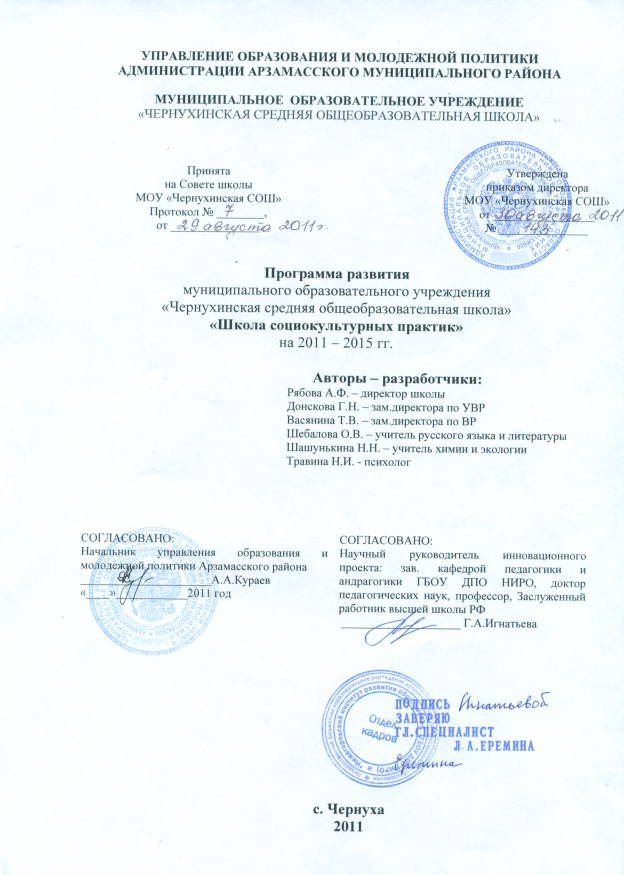 Паспорт Программы развития  МБОУ «Чернухинская СОШ»  Арзамасского района Нижегородской области2. Введение. Обоснование и целевые ориентации Программы развития МБОУ «Чернухинская СОШ».В настоящее время перед системой образования в целом и каждым образовательным учреждением в частности встает задача подготовки социально активной, гармонично развитой личности с высокими моральными качествами, способной критически мыслить, взаимодействовать с партнерами, конструктивно управлять конфликтами, действовать оперативно и нестандартно в постоянно изменяющихся социально-экономических условиях. Создание и внедрение в образовательной системе Арзамасского района инновационной модели «Школы социокультурных практик» связано с ориентацией авторов-разработчиков на качественное обновление содержания и способов организации школьного образования в направлении формирования готовности личности к продуктивному взаимодействию в условиях современного социума.МБОУ «Чернухинская СОШ»  на всех этапах своего развития активно осуществляла инновационную деятельность. Педагогический опыт, накопленный за предыдущие годы,  и требования инновационных изменений системы образования в контексте сценария долгосрочного социально-экономического развития Российской Федерации обусловили переход деятельности образовательного учреждения на новый качественный уровень, что повлекло за собой необходимость создания и внедрения новой модели «Школы социокультурных практик», представленной в настоящей Программе развития.Программа развития стала закономерным продолжением предыдущих этапов работы педагогического коллектива по созданию гуманистической воспитательной системы по теме «Школа экологического и социально-педагогического проектирования» (2006 – 2010 гг.), отражает закономерности его педагогического поиска, в ходе которого происходили качественные изменения деятельности, т.е. переход от традиционного содержания к инновационному. Основной идеей программы развития образовательного учреждения, как «Школы социокультурных практик» является концептуальное и инструментальное проектирование процесса социализации обучающихся в образовательной среде школы. Главным результатом инновационных изменений должна стать разработанная и реализованная модель школы, ориентированной на развитие социальной природы и характера индивида, на подготовку его к социальной жизни. Чернухинская средняя общеобразовательная школа Арзамасского района Нижегородской области – это школа в социально-природном пространстве с. Чернуха и комплекса близлежащих сёл и деревень, это школа для тех, кто считает необходимым и видит возможным изменить среду сельского социума в сторону его развития.В настоящее время МБОУ «Чернухинская СОШ»  – это школа, которая ставит качественно новую задачу перспективного развития – развитие не только обучающегося, но и содержания его образования, которое формируется по мере активной деятельности самого ученика, выступающего субъектом, конструктором, проектировщиком и организатором собственного образования и ответственного социального действия.Цель разработки Программы развития: определение стратегических и тактических задач деятельности школы в рамках современных тенденций развития образования, с учетом ее включенности в масштабный инновационный процесс, изменения технологических основ образовательной деятельности и наличия сформированного социального заказа.Социальный заказ МБОУ «Чернухинская СОШ» выражает совокупность социальных требований общества к образовательной системе школы по обеспечению равенства и доступности образования при различных стартовых возможностях; социальной ответственности и социальной ориентированности системы образования; гарантии качества образовательных услуг; духовно-нравственного развития и воспитания обучающихся; становление гражданской идентичности как основы развития гражданского общества и демократизации образования; обеспечение преемственности всех ступеней образования; культуры здоровья и безопасного образа жизни.Социальный заказ формируется, исходя из требований, предъявляемых к качеству образовательных услуг следующими группами потребителей:- государство – формирует свои требования в значениях государственных интересов;- родители (семья) – ориентируется на перспективные рынки труда, на образование своих детей как семейный инвестиционный проект;- обучающиеся – реализуют личные и общественные потребности и установки, связанные с образовательной успешностью и успешной социализацией;- работодатели – и их профессиональные сообщества обращают свои вызовы к школе: через требования к персоналу начинают формировать требования к выпускнику школы.При разработке данной Программы развития учитывались и использовались:- приоритетный проект развития образования «Наша новая школа»;- опыт  инновационных школ в рамках сети «Нижегородская инновационная школа»;- требования ФГОС общего образования;- приоритетные направления развития государственной образовательной системы;- научные концепции развития образования и отдельных направлений образовательной деятельности;- анализ опыта и результативность практической деятельности школы;- состояние ближайшего социального окружения и других внешних факторов, способных повлиять на процесс инновационных преобразований.Школа выстраивает свою миссию в образовательном пространстве села Чернухи и Арзамасского района с определенной спецификой социального заказа, объема и качества образовательных услуг, определив направление своего развития как «Школы социокультурных практик».Разработку проекта модели «Школа социокультурных практик» педагогический коллектив рассматривает в контексте двух фундаментальных изменений, обозначенных в концепции модернизации современного российского образования: обновление, жизненная направленность содержания школьного образования и его ориентация на формирование новой системы универсальных знаний и умений, образующих опыт самостоятельной деятельности и личной ответственности обучающихся.Подобное понимание проблемы построения практики общего среднего образования предполагает систему взаимосвязанных видов работ, совокупность которых обеспечивает оформление нововведений и их нормативное закрепление.Главной своей задачей «Школа социокультурных практик» ставит снятие противоречия между развитием самостоятельной в решениях, свободной, гармонично развитой личности и требованиями социализации школьников, выражающиеся в необходимости четко удерживать социальные нормы и рамки и наличии способности адаптироваться в изменяющемся социуме. Снять это противоречие призвана проектная учебная и социальная (общественная) работа,  в которую учащиеся вовлекаются с первого класса, становясь субъектами учебной деятельности и осваивая проектную деятельность во внеурочной работе, и до старшей школы, в которой они создают собственные проекты, помогающие им реализовать  свои потребности в создании собственной предметной среды и опробовании своих сил, получив при этом образовательный результат. «Школа социокультурных практик» призвана удовлетворить потребности ученика в освоении способов самостроительства своей личности и самоутверждения своей индивидуальности; потребности родителей в интеграции учащихся в определенную культурную среду, в обеспечении социальной защищенности своих детей; потребности учителя в личностной и профессиональной самореализации; потребности общества в становлении целостной личности человека культуры.Социокультурные практики школьного образования – это комплексное образовательное явление, включающее как способы действий, так и опыт работы, и суммирование личных результатов и достижений, а также опыт их презентации для школьного сообщества. Проектирование социокультурных практик школьника включает освоение культурных норм педагогической и учебной деятельности на основе инициативы, интересов и мотивации всех субъектов образовательного процесса. Разработка новых форм образовательной практики осуществляется через расширение социальных и практических компонентов в содержании школьного образования и использование современных образовательных технологий, ориентированных на социальные и практические успехи и достижения учащихся. Полученные результаты педагогического поиска субъектов образовательной деятельности школы, среди которых создание разнообразных сфер освоения социокультурных норм (исследовательских, коммуникативных, досуговых и др.), обеспечение взаимодополняемости основного и дополнительного образования, формирование демократического образа жизни школьного сообщества, эффективная культурная и социальная идентификация выпускника школы, послужили ценностно-смысловым обоснованием Программы развития МБОУ «Чернухинская СОШ» как  «Школы социокультурных практик».3. Аналитико-прогностическое обоснование Программы развитияНеобходимость разработки данной программы развития определяется действием как внешних, так и внутренних факторов.3.1. Анализ внешних факторов развития образовательного учрежденияПрактикой доказано, что современная школа, ее образовательная система с необходимостью требуют переосмысления и переформулирования базовых условий организации школьной жизни: целей, задач, средств, способов оценивания и коммуникации.Главным результатом школьного образования должно стать его соответствие целям опережающего развития. Это означает, что в школах необходимо наряду с усвоением социокультурного опыта человечества осваивать те способы и технологии, которые будут востребованы в будущем. Требуется организация такого образовательного процесса, при котором школьники будут вовлечены в исследовательские проекты, творческие занятия, спортивные мероприятия, где они будут учиться изобретать, понимать и осваивать новое, быть открытыми и способными выражать собственные мысли, уметь принимать решения и помогать друг другу, развивать свои потребности и осознавать возможности.Об этом совершенно ясно сказано в Национальной образовательной инициативе «Наша новая школа»: «Реализация планов долгосрочного развития экономики и социальной сферы Российской Федерации, обеспечивающих рост благосостояния граждан, требует инвестиций в человеческий капитал. Успешность таких планов зависит от того, насколько все участники экономических и социальных отношений смогут поддерживать свою конкурентоспособность, важнейшими условиями которой становятся такие качества личности, как инициативность, способность творчески мыслить и находить нестандартные решения. В условиях глобального рынка, в котором участвует и Россия, такие качества востребованы не только отдельными гражданами, но и целыми творческими коллективами, предприятиями и регионами. Эти обстоятельства и определяют  инвестиционный характер вложений в образование».В то же время авторы новых учебных программ, руководители образования, педагоги и потребители образовательных услуг не могут прийти к согласию относительно того, каким должен быть набор образовательных задач, чтобы научившись их решать, выпускник той или иной ступени школы получил возможность стать успешным в жизни. Ключевым моментом данной дискуссии является представление о новом качестве образования. Новое качество – это, прежде всего, степень способности школы как элемента образовательной системы, культурной формы становления универсальных способностей человека обеспечить новые, не востребованные ранее массовой практикой цели (способность и готовность всю жизнь учиться и переучиваться – одна из ведущих).В современных условиях реальными заказчиками школьного образования являются учащиеся и их семьи, работодатели, общество при сохранении определенной позиции государства. Для образовательного учреждения это означает, что, с одной стороны, оно должно вести диалог со всеми «заказчиками» образования, постоянно создавая, обновляя и расширяя спектр образовательных услуг, качество и эффективность которых будет определять потребитель, а, с другой стороны, школа должна стать субъектом социальных преобразований, решая педагогическими средствами проблемы ближнего и дальнего социального окружения.Выбор инновационной идеи развития МБОУ «Чернухинская СОШ» определялся следующими особенностями современной образовательной ситуации:1. Школьное образование сегодня представляет собой самый длительный этап формального образования каждого человека, обеспечивает переход от дошкольного детства, семейного воспитания к осознанному выбору ориентиров дальнейшей реальной самостоятельной жизни и поэтому рассматривается в качестве одного из решающих факторов как индивидуального успеха, так и долгосрочного развития всей страны.2. Ограничение бюджетных ресурсов, выделяемых системе образования, предполагает активный поиск способов внебюджетного финансирования и выстраивание системы аккумуляции имеющихся ресурсов в точках роста, дающих наибольший эффект развития образовательного учреждения.3. Рост конкуренции среди образовательных учреждений разного уровня, приводящий к необходимости выявления уникальности каждой школы в образовательной деятельности.3.2. Анализ социокультурной ситуацииМБОУ «Чернухинская СОШ» расположена на территории села Чернухи, что находится  в 100 километрах от  областного и в 40 километрах от районного центра.   Это образовательное учреждение в социально-природном пространстве села и комплекса близлежащих сёл и деревень. В школе обучаются все дети, проживающие в микрорайоне, с разными способностями и возможностями.МБОУ «Чернухинская СОШ» открыта в 1936 году. Социальными партнерами школы являются Чернухинская сельская администрация, Чернухинская участковая больница,  Дом культуры, Дом детского творчества, сельские детская и взрослая  библиотеки, музей природы им. И.С.Трофимова,  филиал Берёзовской школы искусств, филиал спортивной школы. Педагоги ориентированы на реализацию передовых идей, методов обучения и воспитания.Таблица 1.Сведения о социальном статусе семей обучающихся МБОУ «Чернухинская СОШ»Таблица 2.Сведения о социальном статусе учащихся МБОУ «Чернухинская СОШ» Образовательный статус родителей обучающихся школыСоциальный статус родителей обучающихсяВозраст родителей обучающихсяСоответственно родительский заказ школе весьма дифференцирован: от полного отсутствия интереса к образованию своего ребенка до требований достижения высокого качества образованности.Практически все родители ориентированы на формирование готовности и способности их детей к продолжению образования в образовательных учреждениях профессионального образования.Таблица 3.Динамика социальной ситуации МБОУ «Чернухинская СОШ»В последнее десятилетие новая образовательная парадигма провозгласила родителей субъектами образовательного процесса, а значит, возложила на них ответственность за качество образования своих детей. Часть родителей активно стремится к педагогическому самообразованию, пытается разобраться в сущности современных образовательных процессов, в особенностях образовательной программы школы, учебных программах и учебниках, по которым работают педагоги. В то же время определенная категория родителей не в состоянии обеспечить своим детям достаточный уровень внимания и опеки. Такая ситуация свидетельствует о необходимости индивидуализации работы с родителями, налаживания работы психологической службы в направлении профилактики патологий семейного воспитания.На территории Чернухинского сельского совета проживает несколько семей цыганской национальности. Взрослое население цыган имеет основное общее образование. Родители детей – цыган хотят, чтобы их дети нашли себя в цивилизованном обществе, адаптировались в современных условиях, и сами ребята желают быть успешными в жизни. Учебное учреждение посещают все дети школьного возраста (на данный момент 25 чел.), ни один ученик не бросил занятия в школе.Социальный заказ, предъявляемый МБОУ «Чернухинская СОШ», состоит в том, чтобы создавать наиболее благоприятные условия социального развития (в соответствии с имеющимися у школы возможностями) для всех детей, проживающих в селе Чернухе и ближайших селах. Школа стремится с одной стороны, максимально адаптироваться к учащимся с их индивидуальными особенностями, с другой - гибко реагировать на социальные изменения среды. Главным итогом такой двухсторонней деятельности школы призвана стать готовность детей и юношества к активной деятельности в динамично изменяющихся жизненных обстоятельствах, развитие способности к свободному и ответственному жизненному самоопределению.3.3. Анализ внутренних факторов развития школыОбразовательная деятельность школы осуществляется на основе реализации системы преемственности образовательных программ с учетом концепции непрерывности образования. Основными особенностями образовательного процесса являются:- необходимость обучения всех детей, проживающих в микрорайоне школы, с разными образовательными способностями и потребностями;- развитая система социального партнерства: Чернухинская сельская администрация, Чернухинская участковая больница,  Дом культуры, Дом детского творчества, сельские детская и взрослая  библиотеки, музей природы им. И.С.Трофимова,  филиал Берёзовской школы искусств, филиал спортивной школы;- высокий уровень занятости школьников внеурочной деятельностью – 89 %;- участие педагогов школы в опытно-экспериментальной деятельности на базе ГОУ ДПО НИРО (кафедра педагогики и андрогогики)  и ФГБОУ ВПО «Арзамасский государственный педагогический институт им. А.П. Гайдара».На основе анализа состояния образования в МБОУ «Чернухинская СОШ» с целью принятия стратегических управленческих решений были обобщены проблемы, характерные для ОУ.Таблица 4.Основой выбора направлений деятельности МБОУ «Чернухинская СОШ» стали противоречия, породившие систему проблем. Актуальные проблемы, требующие своего решения в ходе реализации Программы развития МБОУ «Чернухинская СОШ» как «Школы социокультурных практик».1. Проблема современного состояния образовательного процесса школы: выявленный образовательный заказ со стороны ближайшего окружения на овладение обучающимися знаниями и основными ключевыми компетенциями.Направление изменений: создание условий для обеспечения доступности качественного образования.Содержание изменений:Создание многоуровневого учебно-методического обеспечения (учебных программ, пособий, дидактических материалов к спецкурсам и элективным курсам) индивидуальных образовательных траекторий обучающихсяИнтенсификация использования сетевых Интернет-ресурсов и информационных технологий учителями и учащимися в урочной и внеурочной деятельности.2. Проблема современного состояния образовательного процесса школы: поиск таких вариантов обновления образовательного процесса, в которых обучающиеся встречаются с условиями, стимулирующими их нормальное развитие.Направление изменений: создание возрастно-ориентированной модели образовательной деятельности.Содержание изменений: Изменение образовательного процесса в начальной школе (система оценивания, формы организации образовательного процесса, способы установления педагогически целесообразных взаимоотношений между субъектами образовательной деятельности), направленное на формирование учебной самостоятельности младшего школьника.Изменение структуры образовательного процесса в целом, форм и методов оценивания в основной школе на основе включения проектной формы деятельности в урочных и внеурочных формах с целью формирования способности подростков работать с информационными источниками, навыков работы в группе, умений спланировать собственную и совместную деятельность по достижению результата.Профилизация старшей школы на основе индивидуализации и внутренней дифференциации, направленная на формирование готовности выпускников решать проблемы ближайшей и отдаленной жизненной перспективы, расширение «зоны ответственности» за свои образовательные действия, связанные с перспективами продолжения образования.3. Проблема современного состояния образовательного процесса школы: сохранение школьных факторов риска, оказывающих негативное влияние на рост, развитие и здоровье детей.Направление изменений: совершенствование условий сохранения здоровья учащихся и обеспечения безопасности образовательного процесса.Содержание изменений: Снижение влияния школьных факторов риска на заболеваемость учащихся и педагогов за счет индивидуализации учебной нагрузки, создания атмосферы личной заинтересованности в результатах образовательной деятельности.Интенсификация работы социально-психологической службы школы по профилактике и коррекции нарушений в организации образовательного процесса в интересах сохранения и укрепления здоровья школьников и обеспечения всех видов его безопасности (психологической, информационной, социальной и т.д.).Организация просветительской работы среди учащихся и их родителей, педагогов в области здорового образа жизни.Оптимизация режима двигательной активности школьников с учетом их индивидуальных интересов и возможностей, систематизация форм и направлений физкультурно – оздоровительной работы в единый комплекс. 4. Проблема современного состояния образовательного процесса школы: неоформленность социальных, культурных, национальных, образовательных ценностей и смыслов; стихийное образование возрастных групп, которые в подростково-молодежной среде приобретают деструктивный характер.Направление изменений: совершенствование системы духовно-нравственного воспитания и гражданского образования школьниковСодержание изменений: 1)  Разработка программ воспитания и социализации школьников для каждой ступени общего образования,   интегрированных со всеми компонентами образовательного и социально-воспитательного пространства.Интеграция на основе базовых национальных ценностей всех основных видов образовательной деятельности: урочной; внеурочной;  внешкольной (социальные практики); семейной; общественно полезной.Организация изучения культурологических основ традиционных российских религий при сохранении целостного воспитательного пространства общеобразовательной школы.Включение в процесс духовно-нравственного воспитания семьи, традиционных российских религиозных организаций, общественности, СМИ, учреждений культуры, спорта, социальных учреждений на основе учета их интересов, общественных позиций, согласия в целях, ценностях и подходах к воспитанию российских школьников.Разработка дополнительных программ воспитания и социализации школьников, обеспечивающих углубленное усвоение обучающимися базовых национальных ценностей, культур народов России; удовлетворение социокультурных потребностей обучающихся и их родителей.Развитие системы ученического самоуправления  и правового пространства школы с целью формирования активной гражданской позиции учащихся.5. Проблема современного состояния образовательного процесса школы: недостаточная разработанность и использование в образовательной деятельности технологий по формированию и развитию продуктивной, творческой деятельности учащихся в процессе обучения при наличии потребности общества в выпускниках школ, обладающих высоким уровнем творческих способностей,  способных оперативно и оригинально решать нестандартные жизненные задачи.Направление изменений: совершенствование условий и механизмов развития интеллектуального и творческого потенциала школьниковСодержание изменений: Разработка психолого-педагогического сопровождения процессов выявления, поддержки и развития интеллектуальной и творческой одаренности школьников.Внедрение непрерывных метапредметных курсов, элективных курсов по интересам, системы спецкурсов на деятельностной основе в рамках предпрофильной и профильной подготовки.Обновление системы оценивания образовательных результатов учащихся на основе единой оценочной политики школы.Создание творческих объединений учащихся, позволяющих им применять свои знания и способности в различных областях наук, развивать коммуникативные умения.Внедрение современных форм поощрения личных достижений учащихся, формирование общественного престижа образовательных результатов высокого уровня.6. Проблема современного состояния образовательного процесса: недостаточная компетентность педагогов в способах инновационной деятельности, связанной с внедрением нового стандарта общего среднего образования, реализацией национальной образовательной инициативы «Наша новая школа», недостаточный уровень мотивации на решение задач инновационного развития школы при наличии сложившегося педагогического стиля большинства учителей обеспечивающего стабильность позитивных образовательных результатов.Направление изменений: формирование профессионально-деятельностного педагогического сообщества как субъекта инновации «Школа социокультурных практик»Содержание изменений: Создание для педагогов школы материальных и моральных стимулов работы по созданию «Школы социокультурных практик».Разработка системы научно-сервисного сопровождения инновационной деятельности педагогов.Создание и нормативное закрепление структуры, способной самоподдерживать устойчивость инновационного  развития образовательного учреждения как «Школы социокультурных практик».Разработка научно обоснованных программ повышения квалификации, которые реализуются совместно как практическими работниками образовательного учреждения, так и научными руководителями инновационных проектов.Несмотря на значительный опыт реализации различных программ и проектов, имеющийся в МБОУ «Чернухинская СОШ», был выявлен комплекс проблем, связанных с необходимостью построения такой нормативной модели инновационной деятельности образовательного учреждения, которая была бы способна гибко реагировать на объективные вызовы, предъявляемые системе образования из других сфер, обеспечивая при этом высокое качество образования, как главного показателя эффективности деятельности любой образовательной системы:Проблемы учащихся:1. Неразвитость социальных и организационно-деятельностных умений школьников, связанных с распределением времени и ресурсов для выполнения различного вида работ.2. Сложности учащихся в создании собственных образовательных продуктов в различных жанрах письменных текстов и их предъявлении школьному сообществу.3. Следствием нерешенности данных проблем является несоответствие образовательных результатов обучающихся требованиям к результатам образования, обозначенным в ФГОС общего среднего образования.Проблемы родителей:1. Непонимание инновационных шагов со стороны школы с одной стороны и потребность в создании открытой и понятной системы оценки качества образования на любом этапе, с другой.2. Несоответствие между готовностью родителей учащихся стать полноправными соучастниками образовательных процессов и отсутствие эффективных механизмов их включения в управление качеством предлагаемых образовательных услуг.Проблемы педагогов:1. Отсутствие взаимосвязи между качеством процесса и системой стимулирования педагогического труда.2. Нехватка возможностей для рефлексивного общения, в том числе для рефлексий по проблемам качества образования.3. Отсутствие у значительной части педагогов комплекса профессиональных умений и компетенций, необходимых для реализации основных образовательных программ общего образования нового ФГОС.4. Увеличение потребности педагогов в системе независимых экспертных оценок результата обучения в условиях разнообразия учебных программ и образовательных подходов.5. Анализ факторов влияния, качественных характеристик субъектов образования, условий и ресурсов образовательного процесса приводят к постановке единой для школы проблемы: несформированность условий и механизмов управления качеством образовательного процесса в условиях социокультурной модернизации образовательной системы школы (введения ФГОС).4. Концепция инновационных преобразований4.1. Обоснование концептуальной идеи Программы развития На современном этапе развития общества, характеризующемся необычайной подвижностью и изменчивостью, начинает доминировать проектный тип культуры, в основе которого лежит природное умение человека мысленно создавать модели «потребного будущего» (Н.А.Бернштейн, В.А.Болотов, В.В.Гузеев, В.И.Слободчиков) и воплощать их в жизнь. Явственно обнаруживается универсальность и синтетический характер проектной деятельности. В ней прослеживается соединение технократического и гуманитарного, исследовательского и прогностического, информационно-образовательного и преобразовательного начал. Это позволяет говорить о провозглашении проектной культуры в качестве новой образовательной парадигмы XXI века.Проектная деятельность как специфическая форма творчества выступает универсальным средством развития человека на всех этапах возрастного развития. При этом на каждом из возрастных этапов проектирование обнаруживает разный педагогический потенциал, обусловливая развитие многообразных сторон и творческих проявлений личности. Поэтому МБОУ «Чернухинская СОШ» выстраивает свою миссию в образовательном пространстве с определенной спецификой социального заказа, объема и качества образовательных услуг, определив направление своего развития как «Школы социокультурных практик». Разработку модели «Школы социокультурных практик» педагогический коллектив рассматривает в контексте двух фундаментальных изменений, обозначенных в концепции модернизации современного российского образования: обновление, жизненная направленность содержания школьного образования и его ориентация на формирование новой системы универсальных знаний и умений, образующих опыт самостоятельной деятельности и личной ответственности обучающихся.Главной своей задачей школа ставит снятие противоречия между развитием самостоятельной в решениях, свободной, гармонично развитой личности и требованиями социализации школьников, выражающиеся в необходимости чётко удерживать социальные нормы и рамки и наличии способности адаптироваться в изменяющемся социуме.Снять эти противоречия призвана проектная работа, в которую учащиеся вовлекаются с 1-го класса, становясь субъектами учебной деятельности и осваивая проектную деятельность во внеурочной работе, и до старшей школы, в которой они создают собственные проекты, помогающие им реализовать свои потребности в создании собственной предметной среды и опробовании своих сил, получив при этом образовательный результат.  Таким образом, «Школа социокультурных практик» не просто отражение модного веяния в современном образовании, а исторически обусловлена объективной необходимостью развития у субъектов образования проективного воображения, мышления и способа действия.Основные подходы  преобразованийОсновными  подходами  преобразований в школе  являются:личностно-деятельностный, проектный и социокультурный. Объединяет вышеназванные подходы идея развития, которая включает:развитие в образовании индивидуальных способностей человека;развитие средствами образования детско-взрослых общностей и общества в целом;развитие самих образовательных систем и педагогической деятельности как социокультурной технологии развития и человека, и разного типа общностей.Личностно - деятельностный подход.Теоретические представления о личностно-деятельностном подходе были сформулированы в работах А.Н.Леонтьева, Л.С.Выготского. По их представлениям учебная деятельность является особой формой активности личности, целью и результатом которой «является не изменение предмета, с которым действует человек, а изменение самого себя как субъекта деятельности». Признание факта, что личность формируется и проявляется в деятельности, требует специальной работы по формированию деятельности учащихся, объясняет необходимость обучения его целеполаганию и планированию деятельности, ее организации, регулированию, контролю, самоанализу и оценке результатов деятельности.Социокультурный подход.В современном обществе наблюдается интенсивный процесс формирования новых типов общностей и деятельностей, их социального и культурного оформления и наложения друг на друга, а в итоге создания принципиально нового многомерного социокультурного пространства. Необходимость жить в этом сложном и неоднозначном социальном пространстве ставит индивида перед проблемой нахождения себя одновременно в различных видах деятельности и разных типах социальных общностей, т.е. перед задачей, не стоявшей перед ним столь явно на предыдущих этапах развития нашего общества. Такой комплекс способностей может быть назван системой социокультурной компетентности личности. Социокультурный подход связан, прежде всего с последовательным  освоением  исторически сложившихся обобщенных форм и способов деятельности.Формирование культурного пространства школы, адекватного современной социокультурной ситуации, возможно лишь в результате изменений на уровне ценностей, смыслов и систем взаимоотношений. Поэтому создаваемое внутреннее образовательное пространство школы является, прежде всего, ценностной культуройПроектный подход.В современной трактовке проектирование – это «деятельность», под которой понимается в предельно сжатой характеристике промысливание того, что должно быть». Здесь важна установка на целе - ценностное представление о будущем состоянии чего-либо; устремленность к реальности будущего. То есть выход в мышлении за пределы настоящего – развивающая по отношению к действительности функция мышления. Проектировочная деятельность направлена на формирование проективности – особого способа существования, основанного на способности человека «к непрерывному творческому переосознанию действительности на основе имеющегося знания».Использование проектной деятельности в образовании открывает многообразие технологических возможностей:проектное обучение – построение процесса обучения в логике деятельности, имеющей личностный смысл для ученика; комплексный подход к разработке проекта, обеспечивающий сбалансированность личностного развития; вариативность использования базовых знаний и умений в реальных ситуациях, проживаемых учащимися;проектное воспитание – ориентировано не на социальный заказ в виде нормативной модели личности, а на своеобразный педагогический «самозаказ», на основе которого с учетом государственных и общественных потребностей проектируется вероятностная модель социального и индивидуального поведения человека в ситуации неопределенности;проективное образование – форма непрерывного образования, цель которой предоставить ученикам возможность самим творить знания, создавать образовательную продукцию по всем предметам, научить их самостоятельно разрешать возникающие проблемы. Смысл проективного образования – не столько в передаче опыта прошлого, сколько в расширении собственного опыта школьника, обеспечивающего его личностный и общекультурный рост.Указанные подходы реализуются в следующих принципах:Принцип личностного целеполагания ученика: образование каждого учащегося происходит на основе и с учетом его личных учебных целей;Принцип выбора индивидуальной образовательной траектории: ученик имеет право на осознанный и согласованный с педагогом выбор основных компонентов своего образования – смысла целей, задач, темпа, форм и методов обучения, личностного содержания образования, системы контроля и оценки результатов.Принцип продуктивности обучения: главным ориентиром обучения является образовательное приращение ученика, складывающееся из его внутренних и внещних образовательных продуктов учебной деятельности;Принцип ситуативности обучения: образовательный процесс строится на ситуациях, предполагающих самоопределение учеников и поиск их решения в сотрудничестве с учителем;Принцип образовательной рефлексии: образовательный процесс сопровождается его рефлексивным осознанием субъектами образования.Научной и методологической базой  программы развития школы являются работы Л.С. Выготского, Ю.В.Громыко, В.В. Давыдова, Дж.Джонса, Л.В.Занкова, Г.Л.Ильина, В.С.Лазарева, А.Н.Леонтьева, В.И.СлободчиковаМетодологическими ориентирами проектирования социокультурных практик используются принципы:Самоорганизации. Инновационная модель основывается на взаимодействии сопряженных, взаимосвязанных подсистем (основного, дополнительного, профильного образования; преподавания и учения, воспитания и самовоспитания), приводящий к новообразованиям, повышению энергетического и творческого потенциала личности и обеспечивающий переход от развития к саморазвитию. Преемственности на основе традиций. Активное функционирование памяти является условием минимализации ошибок самогенерации самоорганизующихся систем. В школьном социуме функции памяти несет на себе культура, которая основывает ценностно-смысловой контекст  школьных традиций. Школьные традиции актуализируют часть степеней свободы человека, то есть специализируют его на определенный тип деятельности, востребованный социумом, социокультурным контекстом живого диалога прошлого и настоящего. Вариативности. В процессе моделирования инновационной деятельности остается идея приоритета образующейся личности, получающей возможность выстраивать свою индивидуальную траекторию образования. Вариативность образовательных программ, используемых технологий, способов коммуникации, социальных практик обеспечивает максимальный учет индивидуальных особенностей личности и формирует наиболее благоприятные условия для ее развития.Непрерывности и доступности образования. Основным критерием результативности инновационной политики школы выступают категории непрерывности и доступности образования, реализующиеся как через взаимодействие подструктур основного, дополнительного, специализированного образования на современных образовательных технологиях, модульности и целостности образовательной программы школы, так и через обеспечение качественности оказываемых образовательных услуг. Физического и психического здоровьесбережения. Сохранение и развитие здоровья детей, адаптивность системы образования к уровню и особенностям развития учащихся, воспитание здорового образа жизни являются ценностями, которые учитываются в процессе моделирования инновационной деятельности.Ресурсообеспеченности инновационной деятельности. Для жизнестойкости инноваций в содержании образования необходимо их подкрепление нормативно-правовой и финансово-экономической базой, сопровождение инновациями в области технологического и ресурсного обеспечения.  То есть инновации должны одновременно касаться трех составляющих (содержание, технологии и ресурсообеспечение), развитие которых должно быть синхронным. Принцип ориентирован на построение сбалансированного, правовым образом обеспеченного взаимодействия государственного финансирования всех уровней и ступеней образования с другими источниками финансированияМаксимального использования образовательных возможностей внутренней и внешней среды. Выстраивание тесных и устойчивых взаимоотношений между образовательной системой и окружающей средой, создание условий для профессиональной (педагогической), межпрофессиональной кооперации.Формирование культурного пространства школы, адекватного современной социокультурной ситуации, возможно лишь в результате изменений на уровне ценностей, смыслов и систем взаимоотношений. Поэтому создаваемое внутреннее образовательное пространство школы является, прежде всего, ценностной культурой. При этом речь идет именно о процессе моделирования и снятия самой формы сознания и деятельности через форму организации соответствующего ей процесса обучения, играющего роль средства моделирования.4.2. Образ проектируемой системы школы.На основе концепции и проведенного анализа была сформулирована миссия школы.Создание условий для формирования и освоения в процессе получения базового образования в рамках стандарта каждым обучающимся норм инновационного поведения социально активной и социально ответственной личности: развитие востребованных сегодня и в будущем универсальных учебных действий, рефлексивных способностей, инициативности и ответственности субъектов инновационной деятельности.Для обучающихся: - качественное социальное самоопределение на основе «персональной» траектории непрерывного самообразования и саморазвития обучающихся.Для педагогов: - индивидуализированное непрерывное повышение квалификации и профессиональное развитие на основе рефлексии собственного педагогического и инновационного опыта.Для администрации: - согласование приоритетных направлений развития школы с социальным заказом ближайшего окружения, государственными инициативами в области образования, ожиданиями профессионального педагогического сообщества инновационной сферы регионального образования.Для образовательных партнеров (ВУЗов): - новое качество подготовки будущих абитуриентов на основе единства выработанных требований, механизмов оценки качества, согласования программ профильного обучения.Для образовательных партнеров (школ) – открытый доступ к методическому и управленческому опыту школы-участников сети «Нижегородская инновационная школа», возможность участия обучающихся и педагогов школ – партнеров в инициируемых школой проектах, конференциях, программах профессионального развития педагогов.Для органов управления образованием и региональной системы дополнительного профессионального педагогического образования – организация ресурсной базы (стажерская площадка) для проведения различных мероприятий по направлениям инновационной деятельности в региональном образовании.Цель деятельности «Школы социокультурных практик» - проектирование комплекса условий достижения нового качества общего среднего образования, соответствующего мировым стандартам, требованиям ФГОС, образовательным потребностям социума и образовательным запросам учащихся, и являющегося основой для развития человеческого потенциала региона. Данная цель достигается посредством решения следующих основных задач:Разработка компетентностно-организационной модели обеспечения доступности качественного образования.Обновление, дифференциация и индивидуализация содержания образования в соответствии с новым стандартом общего среднего образования.Интеграция основной образовательной деятельности с образовательными ресурсами дополнительного образования для формирования совокупности личностно и социально значимых перспектив собственного развития школьников.Системное использование развивающих и здоровьесберегающих педагогических технологий в учебной и воспитательной деятельности.Обновление системы контроля и оценивания образовательных результатов на основе выработки оценочной политики школы, сочетания количественных и качественных методов образовательной диагностики, ипсативной оценки, принципа накопления образовательных достижений, введения социально-значимых форм признания образовательной успешности.Организация системы проектной и учебно-исследовательской деятельности школьников в условиях реализации индивидуальных образовательных маршрутов в основной школе и индивидуальных образовательных программ в старшей школе.Организация системной воспитательной работы, нацеленной на формирование социальных, культурных, национальных, образовательных ценностей и смыслов в сознании школьников.Интенсификация опытно-экспериментальной и инновационной деятельности за счет организации научно-сервисного сопровождения профессионального развития педагогов образовательного учреждения; участия педагогов в инновационных проектах развития системы образования муниципального, регионального, федерального уровня, в работе региональных, федеральных сетевых профессиональных сообществ.Обеспечение государственно-общественного управления образовательным учреждением посредством использования технологии социально – образовательного проектирования.Формирование информационно-коммуникационного пространства образовательного учреждения, обеспечивающего возможность универсального выхода каждого субъекта образовательного процесса к необходимой информации и оперирования ею.При разработке Программы развития «Школы социокультурных практик» мы опирались на опыт образовательных учреждений, реализующих: систему развивающего обучения Л.В. Занкова  и УМК Виноградовой в начальной школе, систему клубной работы с младшими школьниками, обеспечивающей каждому учащемуся возможность постоянно  «пробовать себя», проявлять и реализовывать свои разные  интересы;метод проектов и различные формы «обучения как исследования» в основной и средней школе;идею «деятельностной кооперации в обучении», «социального партнерства» и способы организации разновозрастного пространства субъект - субъектного взаимодействия участников образовательного процесса;идею моделирования информационно-коммуникативной среды школы;способы разработки индивидуальных образовательных маршрутов учащихся.Главным итогом современного школьного образования должна стать подготовка человека к самостоятельному продуктивному решению задач на следующих ступенях образования и в социальной деятельности.Поэтому основной задачей школы становится передача молодому человеку технологий успешного действия в различных жизненных ситуациях, развитие специфической человеческой способности делать собственную жизнедеятельность предметом своих преобразований. Для решения этой задачи в проектируемой системе «Школы социокультурных практик» предусматривается создание необходимых условий на каждой ступени обучения.В начальной школе должны быть созданы условия для:формирования познавательной активности младших школьников в учебной и внеучебной деятельности;развития способности к структурированию последовательности событий, происходящих в окружающем мире (основываясь на существенных характеристиках ситуации);формирования желания и умения учиться, готовности к образованию в основном звене школы, постоянному расширению границы своих возможностей;освоения навыков общения и сотрудничества;формирования учебной самооценки, превращения ее в инструмент, с помощью которого можно измерять и сравнивать свою успешность в любых видах деятельности.В основной школе предполагается создание условий для:приобретения подростками «опыта инициативного действия» и «опыта реализации замысла в способе решения задачи»;воспитания стремления к активной социально-значимой деятельности;формирования навыков кооперации и эффективного межличностного общения;формирования личностной самооценки, превращающей учащегося в подлинного субъекта собственной деятельности, т.е. в целенаправленно самоизменяющегося индивида;формирования целостного представления о мире, выработки личностного взгляда на те или другие события;удовлетворения потребности школьника в самореализации на уровне школы, что выражаются в публичном признании его учебных, личностных и социальных достижений.В старшей школе необходимо создать условия для: профессионального и жизненного самоопределения старшеклассников;формирования способностей предвидеть и разрешать возникающие жизненные проблемы, принимать ответственные решения;индивидуальной образовательной активности учащегося;формирования способностей анализировать и осознавать свои возможности и образовательные перспективы, делать осознанный заказ к обучению, составлять свою индивидуальную программу;интериоризации базовых универсальных способов деятельности: творчество, исследование, проектирование, управление.4.3. Образ выпускника «Школы социальных практик».На основе требований ФГОС общего образования, «портрет» выпускника современной школы представляет собой совокупный стандарт, ориентированный на развитие личностных характеристик обучающихся, включающий:1. «Портрет» выпускника начальной степени образования - стандарт ориентирован на становление личностных характеристик выпускника:- любящий свой народ, свой край и свою Родину; - уважающий и принимающий ценности семьи и общества;- любознательный, активно и заинтересованно познающий мир;- владеющий основами умения учиться, способный к организации собственной деятельности; - готовый самостоятельно действовать и отвечать за свои поступки перед семьей и обществом; - доброжелательный, умеющий слушать и слышать собеседника, обосновывать свою позицию, высказывать свое мнение; - выполняющий правила здорового и безопасного для себя и окружающих образа жизни.2. «Портрет выпускника основной школы» - стандарт ориентирован на становление личностных характеристик выпускника: - любящий свой край и своё Отечество, знающий русский и родной язык, уважающий свой народ, его культуру и духовные традиции; - осознающий и принимающий ценности человеческой жизни, семьи, гражданского общества, многонационального российского народа, человечества;- активно и заинтересованно познающий мир, осознающий ценность труда, науки и творчества;- умеющий учиться, осознающий важность образования и самообразования для жизни и деятельности, способный применять полученные знания на практике; - социально активный, уважающий закон и правопорядок, соизмеряющий свои поступки с нравственными ценностями, осознающий свои обязанности перед семьёй, обществом, Отечеством;- уважающий других людей, умеющий вести конструктивный диалог, достигать взаимопонимания, сотрудничать для достижения общих результатов;- осознанно выполняющий правила здорового и экологически целесообразного образа жизни, безопасного для человека и окружающей его среды; - ориентирующийся в мире профессий, понимающий значение профессиональной деятельности для человека в интересах устойчивого развития общества и природы.3. «Портрет выпускника средней (полной) основной школы» - стандарт ориентирован на становление личностных характеристик выпускника: - любящий свой край и свою Родину, уважающий свой народ, его культуру и духовные традиции; - осознающий и принимающий ценности семьи, российского гражданского общества, многонационального российского народа, человечества, осознающий свою сопричастность к судьбе Отечества;- активно и заинтересованно познающий мир, осознающий ценность труда, науки и творчества;- креативно и критически мыслящий, активно и целенаправленно познающий мир, осознающий ценность науки, труда и творчества для человека и общества, мотивированный на образование и самообразование в течение всей своей жизни;- владеющий основами научных методов познания окружающего мира, мотивированный на творчество и современную инновационную деятельность;- готовый к учебному сотрудничеству, способный осуществлять исследовательскую, проектную и информационную деятельность;- осознающий себя личностью, социально активный, уважающий закон и правопорядок, выполняющий свои обязанности перед семьей, обществом, государством, Отечеством, человечеством;- уважающий мнение других людей, умеющий вести конструктивный диалог, достигать взаимопонимания и успешно взаимодействовать;- осознанно выполняющий и пропагандирующий правила здорового и экологически целесообразного образа жизни, безопасного для человека и окружающей его среды; - подготовленный к осознанному выбору профессии, понимающий значение профессиональной деятельности для человека и общества, ее нравственные основы.4.4. Стратегия преобразований, определяющая связь Программы развития и основной образовательной программы образовательного учреждения.На основе ценностно-целевых ориентиров педагогический коллектив МБОУ «Чернухинская СОШ» определил стратегические цели и задачи основной общеобразовательной программы, связанные с созданием комплекса условий становления школы как самостоятельного и ответственного субъекта социального действия, порождающего новые формы общественной жизни на основе общей стратегии проектирования пространства полноценного развития и саморазвития всех участников образовательного процесса.Начальный этап общего образования образовательного учреждения МБОУ «Чернухинская СОШ» как «Школы социокультурных практик» определяет следующие стратегические цели:1) создать условия для формирования у школьников основ теоретического и практического мышления и сознания, желания и умения учиться; для построения социального опыта и средств взаимодействия обучающихся с людьми, с миром и с собой; для осуществления детьми различных видов деятельности, для владения совместно-распределенной учебной деятельностью, высшими формами игровой деятельности; 2) создать механизмы для развития способностей к конкретизации учебных целей, поиска средств их достижения, контроля и оценки результатов своей учебной работы.3) оказать педагогическую поддержку при овладении обучающимися основами грамотности в различных ее проявлениях (учебной, двигательной, духовно-нравственной, социально-гражданской, языковой, визуально-художественной, математической, естественнонаучной, технологической);4) способствовать сохранению и укреплению физического и психического здоровья и безопасности обучающихся, обеспечению их эмоционального благополучия, духовно-нравственному развитию и воспитанию детей;5) развивать творческие способности обучающихся с учетом их индивидуальных особенностей; сохранить и поддержать индивидуальность каждого ребенка;6) обеспечить не только успешное образование на ступени начальной школы, но и осуществить преемственность средств, освоенных в начальной школе, на следующие ступени образования и во внешкольную практику.Задачи образовательной программы образовательного учреждения, связанные с реализацией базового процесса образования и ведущего типа образовательного процесса в МБОУ «Чернухинская СОШ» как «Школы социокультурных практик»:1. Создание согласованных возрастно-нормативных моделей развития на каждой ступени образования, адекватных индивидуальным особенностям ребенка и социальным потребностям родителей и общества.2. Индивидуализация и дифференциация содержания образования в соответствии с образовательными стандартами базового и профильного уровней и концепцией новых стандартов общего образования. 3. Создание эффективной системы управления инновационными изменениями с согласованной системой критериев оценки результативности и качества образовательной деятельности на основе активного участия родителей и учащихся в со-управлении.4. Обеспечение интеграции содержания основного и дополнительного образования с целью создания пространства выбора.5. Создание системы научно-сервисного сопровождения профессиональной педагогической деятельности обеспечивающей непрерывное профессиональное развитие педагогов школы.6. Разработка и внедрение воспитательной стратегии ориентированной на подготовку интеллектуального развитого, социально-активного гражданина.7. Разработка экономических механизмов деятельности образовательного учреждения, обеспечивающих оптимальное соотношение бюджетных, внебюджетных и конкурных источников финансирования.Психолого-педагогическую основу разработки возрастно ориентированной основной образовательной программы образовательного учреждения  составляет теория возрастной периодизации научной школы Д.Б. Эльконина.5. Содержательные аспекты инновационных преобразований:  проекты Программы развития5.1. Обновление содержания образованияПроект «Образовательное пространство школы, ориентированное на социальное самоопределение личности обучающихся»:Общий замысел проекта связан с комплексом проблем образовательного процесса: согласование форм, приемов, методов, средств, применяемых учителями, работающими с одними и теми же детьми; реализация индивидуальных образовательных маршрутов учащихся в рамках общего движения в учебном материале образовательных дисциплин; реализация модульного подхода к построению учебных программ, что позволяет конструировать межпредметные связи, осуществлять координацию учебных предметов; установление органичной связи учебного и воспитательного образовательных блоков; удержание учителем-предметником всей логики учебного курса на протяжении его изучения.Цель проекта определена как освоение перспективного планирования и разработка «технологических карт» учебных курсов и воспитательной деятельности классных руководителей.Главная идея проекта – соединить в работе учителя такие основные виды педагогической деятельности как анализ, целеполагание, планирование, проектирование и рефлексия.  Этапы реализации проекта:Совершенствование работы по созданию календарно-тематических планов педагогов:введение рабочих программ по учебным предметам (в соответствии со ст.32 Закона РФ «Об образовании»);разработка алгоритма построения структуры содержания рабочих программ в соответствие с общей структурой разворачивания учебной деятельности;разработка структуры блока контроля и оценки рабочих программ, отражающего систему контрольно-оценочной деятельности учителя и учащихся, направленную, прежде всего, на процессуальную сторону данной деятельности.Работа над созданием перспективного плана учебного курса общего образования (1-9 классы):создание рабочих групп из учителей одной и той же или близких предметных областей;выделение и согласование целей учебных курсов на разных этапах обучения;описание ученических и педагогических действий, которые будут задействованы для достижения целей в динамике от класса к классу, с соблюдением принципов преемственности и развития самостоятельности учащегося в образовательном процессе;описание форм организации учебного процесса в развитии учебного курса от класса к классу;определение промежуточных образовательных результатов на каждый учебный год и разработка системы их диагностики, которая позволит обнаружить этот результат и согласовать ежегодные результаты между собой для достижения конечных целей учебного курса;создание и утверждение единых рабочих программ по каждому учебному предмету в форме перспективного планирования на период с 1 по 9 класс.Разработка «технологических карт» и рефлексивных описаний учебных курсов и воспитательной деятельности классных руководителей:индивидуальная работа каждого педагога над проектированием учебных годичных курсов и воспитательных программ классного руководителя по схеме: цели, задачи, ученические и педагогические действия, формы, результат, диагностика и их рефлексивное описание.Построение «горизонтальных» связей и отдельных межпредметных модулей на основе перспективных планов изучения отдельных предметов:разработка общей программы формирования ключевых компетентностей школьников с 1 по 9 класс;организация межпредметной проектной деятельности как одной из форм учебной деятельности в основной школе;разработка межпредметных учебных модулей.Ожидаемые результаты проекта:позволяет каждому учителю работать в условиях общей программы учебного предмета, принятой в школе и видеть свое место в реализации единой программы курса, которая отражает основные цели и задачи основной образовательной программы школы;обеспечивает вариативность форм организации учебно-воспитательного процесса, исходя из особенностей конкретного класса и их достижений, трудностей;фиксирует все промежуточные образовательные результаты, согласует их между классами, дает возможность соотнести их с основными целями и задачами предметных учебных курсов, а также определяет конкретный инструмент, с помощью которых можно определить качество промежуточного продукта.Проект «Технология социального проектирования»Ведущая педагогическая идея исходит из того, что основная проблема современной школы заключается в том, что ее устройство не предполагает ответственного действия ученика, не делает его учащимся. Д.Б.Эльконин говорил: «школа должна учить практике личностных действий». Ведущим способом образовательной деятельности в такой школе и для педагогов, и для учащихся может быть только проектирование.Цель программы: создать условия для формирования навыков проектной деятельности старшеклассников через разработку и реализацию социальных и образовательных проектов.Задачи программы:формирование у учащихся методологии проектной деятельности;освоение учащимися технологии публичной защиты проектов:формирование навыков групповой кооперации;разработка и реализация группами старшеклассников социального или культурного проекта.Для реализации программы предполагается использование следующих форм образовательного процесса: лекционно-семинарские занятия; дискуссия; деловая игра.Оценка результативности программы производится через зачетные письменные работы в сочетании с защитой собственных проектов. Содержание программы разворачивается в логике: теоретические основы проектной деятельности – практикум социального проектирования.Учебный  курс «Развитие проектного мышления».Проектная деятельность с элементами коллективной практической и исследовательской работы интересна школьникам среднего звена, а следовательно, способствует их общему психологическому развитию. Навыки проектного мышления востребуются уже в средней школе и являются необходимыми в старших классах, поэтому целесообразно подготавливать детей к подобной деятельности уже в самом начале обучения в среднем звене школы.Цель курса Развитие у подростков навыков проектного подхода к проблемам, конкретнее — формирование основ проектного мышления. Под проектным мышлением в данном курсе понимается способность рассматривать проблемную ситуацию как задачу с последующим построением деятельности, направленной на ее решение. Задачи:В рамках курса предполагается решение следующих задач:формирование у школьников психологической готовности к восприятию проблемной ситуации как личной задачи деятельности;формирование у школьников представлений о типах проблемных ситуаций и подходов к их решению;развитие навыков коллективной проектной деятельности и решения специфических проблемных ситуаций, возникающих в групповом процессе;формирование у школьников готовности к переносу полученных учебных навыков в ситуации реальной жизнедеятельности и реального общения;развитие социально-психологических качеств личности.Структура курсаКурс состоит из трех частей. Первая часть — вводная — направлена на формирование у детей навыков сотрудничества и знакомство с понятием проблемной ситуации. Вторая часть ориентирована на ознакомление с типами проблемных ситуаций, на формирование навыков их распознавания и адекватного решения. Кроме того, ребята знакомятся с двумя проблемными ситуациями, возникающими в коллективной деятельности, и способами их решения. Третья часть посвящена отработке практических навыков распознавания и решения проблемных ситуаций различного рода.Особенности построения курса и его содержания:Курс сочетает элементы традиционного урока с игровыми и тренинговыми элементами. В течение всех уроков дети ведут тетрадь, в которой записывают основные понятия и выполняют письменные тренировочные упражнения. Кроме того, каждый урок включает в себя как минимум одно задание, предполагающее погружение детей в учебную проблему, ее групповое обсуждение и выработку общего решения. В конце каждого урока дети обсуждают, как и в какой форме, они могут применить полученные знания в жизни. Таким образом, в курсе сочетаются элементы традиционного обучения и методы активного психологического обучения (тренинг, ролевая игра, работа проблемной группы, групповая дискуссия по принятию общего решения и т.п.).Для ознакомления и дальнейшей практической проработки детям в рамках курса предлагается 5 проблем: три из них относятся к проблемным ситуациям разного вида, а две — к типичным проблемам групповой проектной деятельности. Каждая проблема предлагается детям в виде метафоры, специфического зрительного образа и конкретного поясняющего определения Базовые проблемные ситуации, изучаемые в данном курсе, предлагаются учащимся для ознакомления и освоения в двух формах: как проблемы индивидуальной деятельности и как проблемы коллективной деятельности. В своей первой форме каждая проблема требует своего определения и нахождения оптимального пути решения. Для этого дети знакомятся с образом проблемы, ее определением, ее проявлениями в жизненных ситуациях и основной технологией решения. В своей второй форме решение проблемы осложняет необходимость находить общий язык с другими людьми. Этому искусству дети также обучаются на занятиях. Обучение методам коллективного решения проблем осуществляется на занятиях в парах, в мини-группах и в группе. Однако предпочтение отдается работам мини-групп по 3—5 человек (в зависимости от упражнения). Дети постоянно работают в группах разного состава. Тем самым занятия способствуют сплочению коллектива класса.Критерии эффективности данного учебного курса, можно разделить на «внутренние» и «внешние». К «внутренним» критериям относятся: усвоение детьми основных понятий курса;  освоение учащимися навыков классификации проблем; освоение детьми основной технологии решения конкретных проблем, как в ситуации тренинга, так и в модельной ситуации (то есть в ситуации, моделирующей реальную деятельность); освоение детьми технологий коллективного обсуждения и принятия общего решения; формирование у детей психологической установки на сотрудничество в ситуации коллективной деятельности. «Внешним» критериям является способность к переносу полученных психологических навыков в другие ситуации (на другие уроки, во внеучебную жизнь).Проект «Технология исследования»Ведущая педагогическая идея состоит в том, что в условиях невиданного убыстрения темпов изменений, происходящих в обществе, культуре, науке, школа не в состоянии подготовить своих выпускников к решению каждой из возникающих перед ними проблем, а, следовательно, новой целью школьного образования должно стать формирование у учащихся универсальных способов деятельности: проектирования и исследования, моделирования, прогнозирования, системного анализа, эвристического поиска и др.Цель программы: создание условий для приобретения учащимися функционального навыка исследования как универсального способа освоения действительности, развития способности к исследовательскому типу мышления, активизации личностной позиции учащегося в образовательном процессе на основе приобретения субъективно новых знаний.Задачи программы:расширение круга личностно-значимых для учащегося проблем познания мира, культуры, самого себя;расширение образовательного пространства учащихся за счет формирования способности выбирать и использовать источники информации в соответствии с целями и условиями деятельности;формирование у учащихся методологической познавательной базы и исследовательского способа познания мира;формирование у учащихся исследовательских умений и навыков;развитие у учащихся универсальных способов решения проблем.Программа предназначена для учащихся 8-9х классов. Первоначально учащиеся знакомятся с исследовательской деятельностью на лекциях и семинарских занятиях, затем проводят самостоятельное исследование и представляют результаты своей работы на научно-практической конференции.Для реализации программы предполагается использование следующих форм образовательного процесса: лекционно-семинарские занятия; индивидуальные консультации; самостоятельное исследование; научно-практическая конференция; технология «Дебаты».Оценка результативности программы производится через самостоятельные, контрольные, зачетные работы в сочетании с защитой исследований, рефлексивными текстами. Содержание программы разворачивается в логике: теория научного знания – логика и принципы научного исследования – методы проведения исследования – технология оформления и защиты исследовательской работы. Повышение качества образованияГенеральная цель всех инновационных процессов, планируемых в школе - повышение качества образования. Качество образования необходимо рассматривать как выполнение триединой задачи: качество процесса, качество условий, качество результата.Критерии оценки качества процесса:наличие цели, сформированной в соответствии с социальным заказом, единство целей и содержания, оптимальная организация учебного процесса, взаимодействие всех участников образовательного процесса (педагогов, родителей, учеников), осуществление индивидуального подхода к отбору технологий, дифференцированный характер образования для обеспечения всем детям успешности в обучении, наличие психолого-педагогического сопровождения образовательного процесса, наличие эффективного мониторинга качества процесса. Критериями качества условий являются:доступность образования, профессиональная компетентность педагогического коллектива, наличие качественных программных материалов и учебно-методического обеспечения, материальная оснащённость образовательной среды, оборудование учебных кабинетов, информатизация образования, уровень и эффективность взаимодействия с родителями, уровень интеграции основного и дополнительного образования, надёжная система функционирования и эффективная система развития школы, демократизм и гуманизм как условия взаимоотношений, наличие действующих органов самоуправления, уровень эмоциональной комфортности в образовательном учреждении, наличие нормативно- правовой базы для регулирования взаимоотношений, система стимулирования познавательной деятельности учащихся и профессионального развития педагогов, наличие внеурочной социально-творческой среды, открытость образовательного учреждения к взаимодействию с другими организациями. Критерии качества результата:уровень обученности школьников  в соответствии с требованиями реализуемых образовательным учреждением образовательных программ, уровень развития ученика в соответствии с моделью выпускника, уровень воспитанности школьников. состояние здоровья обучающихся, результаты участия в олимпиадах, творческих конкурсах и т.п. Качество результата определяется качеством условий и процесса. Совершенствуя процесс, улучшая условия, можно повысить результат.Проект «Здоровый и безопасный образ жизни»Важнейшим показателем  национального богатства и необходимым условием процветания любой нации является состояние здоровья населения. На сегодняшний день в Российской Федерации наблюдается отрицательная динамика состояния здоровья школьников. Перед образовательными учреждениями стоит задача консолидации усилий всех участников образовательного процесса и местного сообщества, направленных на поддержку физической культуры и спорта, формирование здорового образа жизни и организацию досуговой деятельности. Понятие «здоровье» состоит из нескольких компонентов:духовно - нравственное – сила духа и иерархия жизненных ценностей, психологическое здоровье – способность осознать себя личностью, адекватной своему биологическому возрасту и полу, способность к самоанализу, самопознанию, самовоспитанию, самоконтролю, планированию, прогнозированию, постановке целей, уровень самоуважения, интеллектуальное здоровье – отражает способность человека мыслить, принимать адекватные решения, выделять главное, находить недостающую информацию, эмоциональное здоровье – эмоциональная устойчивость, способность противостоять стрессам, адекватно оценивать эмоции окружающих,  проявлять свои эмоции и управлять ими, социальное здоровье проявляется в умении адаптироваться к жизни социума, физическое здоровье – естественное состояние организма, когда все показатели деятельности органов и систем соответствуют возрастно - половой норме. Цель программы: формирование здорового образа жизни как основы для успешной социализации личности.Тактика реализации проекта «Здоровый и безопасный образ жизни»Проект «Новый педагогический профессионализм»Качество образования не столько определяется его содержанием, сколько качеством преподавания. Поэтому одной из главных проблем школы является проблема совершенствования педагогического профессионализма. Педагогам школы необходимо шире внедрять современные образовательные и информационно-коммуникативные технологии, разрабатывать авторские концепции и программы преподавания различных предметов.Цель проекта: разработать и внедрить систему работы педагогического коллектива и администрации школы по формированию технологического компонента образовательного процесса, обеспечивающего формирование у современных российских школьников понимания ценности образования как средства развития культуры личности, умений самостоятельно организовывать свою познавательную деятельность, навыков поиска и анализа информации.Тактика реализации проекта «Новый педагогический профессионализм»Проект «Наши достижения»Модернизация образования направлена на приведение всего образовательного процесса от цели до результата в соответствие с требованиями современности. Немаловажным является и учет этого результата не только в традиционной форме аттестата, но и в виде документа фиксирующего личностные образовательные достижения учащегося: академическую успеваемость; фонд умений, обеспечивающих ориентацию в социуме; результаты познавательной творческой активности школьника; личные социальные достижения внутри и вне школы.Цель проекта: разработка и внедрение системы аутентичного оценивания образовательных достижений учащихся на основе различных форм  технологии «Учебное портфолио».Формы реализации проекта:В начальной школе – «Творческая книжка школьника», в которой регистрируются творческие работы учащегося за учебный год, а также самостоятельные работы, выполненные учеником сверх учебной программы.В средней школе – «Портфолио достижений» - представляет собой личный выбор работ обучающимся. Он содержит индивидуальные текущие работы, выполняемые в течение учебного года на уроках и во внеурочной деятельности.В старшей школе – «Индивидуальный учебный план», представляющий собой совокупность образовательных ресурсов (учебных предметов, образовательных технологий, форм обучения и самореализации), выбранных для освоения и способствующих достижению поставленных образовательных целей. Сопровождается двумя формами оценки успешности реализации: портфолио (оценка личной социальной успешности каждого учащегося) и зачетной книжкой (оценка академической успешности).Ожидаемые результаты проекта:учет личных побед и неудач в усвоении каждым школьником учебного материала;мониторинг динамики изменений в сфере интересов каждого ученика;соотнесение данных педагогической и психологической диагностики с результатами наблюдений, сделанных в образовательном процессе;создание для каждого ученика ситуации переживания успеха;формирование у школьников адекватной самооценки;формирование умений анализировать, обобщать, синтезировать, классифицировать;развитие критического отношения школьников к учебной деятельности.Совершенствование структуры управленияПрограмма осуществляется через систему конкретных мер нормативно-правового, кадрового, научно-методического обеспечения, также через механизм управления, координацию деятельности субъектов реализации программы и её выполнения. Принципиально новым шагом в системе управления школой является переход от линейно-функциональной структуры управления к матричной.Матричная структура управления помогает решать проблемы координации и социального взаимодействия, связывая воедино деятельность образовательного учреждения и социальных партнеров. Управление проектами программы развития строится на принципе двойного подчинения исполнителей: с одной стороны – непосредственно Совету по развитию, который осуществляет поддержку и контроль за деятельностью руководителя проекта, с другой – руководителю проекта (целевой программы), который наделен необходимыми полномочиями для осуществления процесса управления в соответствии с запланированными сроками, ресурсами и качеством.Процесс принятия решений означает переход от выявления проблемы и установления условий и факторов, приведших к ее возникновению к разработке решений, из которых выбирается лучшее. Количество разрабатываемых и рассматриваемых вариантов зависит от многих факторов, и, прежде всего, от имеющихся в распоряжении разработчиков времени, ресурсов и информации. Параллельно с разработкой вариантов производится их оценка, а окончательное решение принимается путем выбора лучшего из тех, которые были подготовлены и рассмотрены в запланированный период времени. Этапы и ожидаемые результаты реализации Программы развития Первый этап (январь 2011г. – сентябрь 2011г.) - подготовительный. Предполагает решение следующих задач: 1. Сбор и обобщение информации по проблемам проекта; консультации со специалистами. 2. Установление степени соответствия реальных образовательных результатов школы требованиям нового качества образования. 3. Оценка запросов и ожиданий потребителей образовательных услуг школы, оценка запросов и интересов членов педагогического коллектива. 4. Определение способов и необходимых ресурсов реализации проекта.Ожидаемый результат:1. Текст проектов программы развития школы «Школы социокультурных практик»2. Основная образовательная программа начального общего образования.3. Создание организационной структуры реализации инновационного проекта.Второй этап - ресурсный этап (октябрь 2011 - декабрь 2012). Предполагает решение следующих задач: 1. Наращивание ресурсного потенциала внедрения современной модели общего среднего образования. 2. Разработка индивидуальных программ профессионального развития педагогов школы. 3. Создание новых процедур информационного обмена, видов отчетности и контроля качества образовательного процесса. 4. Реструктуризация ИКТ – ресурсов, модернизация программного обеспечения и оборудования. 5. Создание комплексной системы мониторинга качества образования по модельным характеристикам выпускника на разных ступенях школьного образования, определение ключевых индикаторов качества образовательного процесса.Ожидаемый результат:1. Принятие педагогическим коллективом ценностей нового педагогического профессионализма.2. Создание авторских педагогических разработок.3. Ресурсная готовность образовательного учреждения.4. Оформление банка информационных и научно-методических материалов, обеспечивающих реализацию проектов программы развития.Третий этап - внедренческий этап (январь 2013- август 2014). Предполагает решение следующих задач: 1. Апробация и совершенствование авторских педагогических разработок учителей школы. 2. Проведение мониторингов реализации основной образовательной программы, формирования нового педагогического профессионализма, эффективности системы управления качеством образования. Ожидаемый результат: рост результативности и качества образовательного процесса по объективным показателям.Четвертый этап - итоговый этап (сентябрь 2014 – июнь 2015) Предполагает решение следующих задач: 1. Обобщение опыта. 2. Разработка рекомендаций для других образовательных учреждений по созданию системы управления качеством школьного образования в условиях социокультурной модернизации образовательной системы школы (введения ФГОС общего среднего образования).Ожидаемый результат:1. Общее описание новой модели школьного образования.2. Проектно-ресурсный пакет для диссеминации инновационного опыта.3. Публикации, мастер-классы, научно-практические семинары муниципального и регионального уровня.8. Критерии эффективности Программы развития МБОУ «Чернухинская СОШ» как «Школы социокультурных практик».К основным результатам реализации данной Программы развития относятся:Создание инновационной модели образовательного учреждения, как Школы социокультурных практик, способной взять на себя опережающую ответственность по созданию условий для оперативных и надежных ответов на социальные вызовы общества.Социальное развитие личности ученика и учителя, выражающееся в сформированности таких качеств как социальные компетенции, социальная мобильность, социальное самоопределение.Создание ситуации управляемого и планируемого развития, ориентированного на социальные ожидания в условиях социальной ответственностиГотовность выпускников к сотрудничеству и социальному взаимодействию, решению проблем жизненного самоопределения.Школа социокультурных практик: диагностика эффективностиПоказатели эффективности реализации Программы развитияЭффективность реализации Программы развития будет определяться следующими показателями:1) Содержательно-деятельностный эффект, выражающийся в:- создании программно-методического банка авторских педагогических разработок, ориентированных на внедрение современной модели общего среднего образования;- создании критериальной и нормативной базы управления качеством образования в условиях системных социокультурных изменений образовательных систем;2) Организационно-управленческий эффект, определяемый:- нормативное закрепление организационных структур, обеспечивающих эффективность инновационных изменений в образовательной системе школы; - внедрение модели управления качеством образования, основанной на критериально-ориентированном подходе.3) Образовательный эффект, связанный с:- ростом профессиональной самостоятельности, инициативности педагогов, формированием новой практико-преобразующей профессиональной компетенции;- высоким уровнем образовательных достижений обучающихся и выпускников школы. 4) Социальный эффект, проявляемый как:- высокий уровень удовлетворенности номенклатурой и качеством образовательных услуг школы со стороны основных социальных заказчиков;- усиление внимания общества к процессам системных изменений, происходящим в школьном образовании.Ресурсное обеспечение реализации Программы развития1. Период действия Программы развития – 2011 – 2015 годы.2. Кадровые возможности – коллектив стабилен, текучесть кадров отсутствует, отмечается положительная динамика профессионального уровня учителей.3. Научно-методическое сопровождение инновационной деятельности – научное руководство и консультирование инновационной деятельности со стороны ГОУ ДПО НИРО.4. Программно-методическое обеспечение – совершенствование содержания и технологии образования (закупка программ, УМК, учебных пособий), создание банка данных школьного перечня учебной и учебно-методической литературы. 5. Материально-техничное обеспечение – закупка оборудования и модернизация материальной инфраструктуру школы, расширение учебно-лабораторных и вспомогательных площадей.6. Финансовое обеспечение: федеральное, региональное, муниципальное финансирование, внебюджетные средства.9. Возможные риски и способы их минимизацииОсновными возможными рисками в ходе реализации данной программы являются• возможное отставание уровня ответственности отдельных учащихся за результаты своего собственного образования по сравнению с показателями, заложенными в модель выпускника;• разрыв между представлениями родителей о целях и задачах образования в отношении их детей и целями и задачами развития школы, исходящими из ее концептуальных положений;• неготовность ряда учителей к переходу на новую образовательную парадигму;• различие в оценочных представлениях о результатах инновационных преобразований школы, сложившихся у коллектива школы на основе ее концептуальных положений, и у органов образования, исходящих из традиционных форм оценки его качества.Для минимизации данных рисков необходимо активнее вести работу по формированию у всех участников образовательного процесса субъектной позиции. В тех случаях, когда усилия всей команды учителей целенаправленно сосредотачиваются на развитии у учащихся субъектных качеств личности: способности к целеполаганию, планированию, контролю и оценке собственной деятельности, проблемы с ответственностью учащихся к моменту перехода их в старшую среднюю школу практически решаются.Необходимо также целенаправленно развивать систему индивидуального педагогического сопровождения тех учеников, у которых в силу их личностных особенностей процесс социализации отстает по сравнению с основной массой детей. Кроме того, необходимо добиваться тесного сотрудничества родителей со школой. Работа по развитию такого сотрудничества ведется в МБОУ «Чернухинская СОШ» достаточно целенаправленно. Однако на пути действительного превращения родителей в полноправных участников образовательного процесса своих детей существует еще много проблем. Решение ряда задач, поставленных этой программой, также должно способствовать достижению данной цели.Наконец, важнейшим условием успешной работы школы в рамках новой образовательной парадигмы является создание ядра активных единомышленников, представляющих различные категории субъектов образовательного процесса и субъектов социального действия, превращение школы в площадку социального партнерства, источник позитивного социального опыта. Для этого необходимо наладить систему внутришкольных партнерских отношений разного уровня и характера внутри педагогического коллектива, внутри ученического коллектива, в разновозрастных группах, в системе педагог-воспитанник, а также установить постоянные партнерские отношения с внешними агентами: родителями, учреждениями культуры, спорта, социальными объединениями, производственными структурами и т.д. 10. Основной список литературыКонвенция о правах ребенка. Официальные документы в образовании.- 2000. - № 412, июль. - С. 8-61.Государственная программа «Развитие воспитания детей в Российской Федерации до 2010  года». Проект  // Учительская газета. - 2005. - 25 мая. - С.14-15.Закон РФ «Об образовании» (в редакции, введенной в действие с 15 января . Федеральным законом от 13 января . № 12-ФЗ) //Официальные документы в образовании. - 2000. - № 14, июль. - С. 2-59.Государственный образовательный стандарт общего образования второго поколения/Под ред. А.М. Кондакова, А.Г. Асмолова. - М., 2007. – 241 с. (электронная версия)Закон Российской Федерации «Об образовании»: (в редакции, введенной в действие с 15 января . Федеральным законом от 13 января . № 12-ФЗ) // Официальные документы в образовании. – 2000. - № 14, июль. – С. 2-59.Национальная доктрина образования в Российской Федерации: [постановление Правительства Российской Федерации от 04.10.00 № 751] // Официальные документы в образовании. – 2000.  № 21. – С. 211.Национальная образовательная инициатива «Наша новая школа» [Электронный ресурс]: Утверждена Президентом Российской Федерации 04 февраля . Пр-271 – Официальный сайт Министерства образования и науки Российской федерации. – Режим доступа: http://mon.gov.ru/dok/akt/6591.О внесении изменений и дополнений в Федеральный закон «О высшем и послевузовском профессиональном образовании»: приказ МО РФ от 28.07.2000 // Бюллетень Министерства Образования Российской Федерации. Высш. и сред. проф. образование.  2000. – С. 58.Проект ФЗ РФ «Об образовании в Российской Федерации». – электронные текст. дан. – режим доступа: www.zakonoproekt.ru Федеральные Государственные Образовательные Стандарты. – Режим доступа: Сайт ФГОС  www.standart.edu.ru Примерная основная образовательная программа образовательного учреждения. Начальная школа. – М.: Просвещение, 2010. Концепция Федеральной целевой программы развития образования до .» от 03.10 2005г.- «Приоритетные направления развития образовательной системы Российской Федерации» 9 декабря . (протокол № 47, раздел 1) Игнатьева Г.А.  Деятельностное содержание профессионального развития педагога в системе постдипломного образования: монография - Н Новгород: НГЦ, 2005.-294 с. Игнатьева Г.А., Доронин Д.Ю., Евдокимова Н.М., Слободчиков В.И., Тулупова О.В. Нижегородская инновационная школа. Портфолио школы - самообучающейся организации: научно-методические рекомендации. - Н.Новгород: Нижегородский гуманитарный центр, 2007 - 71 с. Игнатьева Г.А., Доронин Д.Ю., Тулупова О.В. Нижегородский образовательный Ассессмент-центр: сборник научно-методических материалов. - Новгород: Издательство НГЦ, 2007. - 54 с. Лазарев В.С.  Педагогическая ииноватика. М.: Просвещение. 2006. 258 с. 19. Лазарев В.С. Теория и практика управления школой. М., 2006, - 423 с. 20. Слободчиков, В.И., Антропологические основы проектирования программы развития школы. М.: ИРДО РАО, 2006. - 83 с. 28. Слободчиков, В.И. Психология развития человека в онтогенезе: учебное пособие для вузов / В.И.  Слободчиков, Е.И.  Исаев. - М.: Школьная Пресса, 2000. Содержаниестр.1.1. Паспорт Программы развития МБОУ «Чернухинская СОШ»32.2. Введение. Обоснование и целевые ориентации программы развития МБОУ «Чернухинская СОШ»93.3. Аналитико-прогностическое обоснование Программы развития133.1. Анализ внешних факторов развития образовательного учреждения133.2.  Анализ социокультурной ситуации153.3. Анализ внутренних факторов развития школы184.Концепция инновационных преобразований284.1. Обоснование концептуальной идеи Программы развития284.2. Образ проектируемой системы школы344.3. Образ выпускника «Школы социокультурных практик»374.4. Стратегия преобразований405.5. Содержательные аспекты инновационных преобразований: проекты Программы развития425.1. Обновление содержания образования425.1.1. Проект «Образовательное пространство школы»425.1.2. Проект «Технология социального проектирования»445.1.3. Учебный психологический курс «Развитие проектного мышления»445.1.4. Проект «Технология исследования»465.2. Повышение качества образования475.2.1. Проект «Здоровый и безопасный образ жизни»585.2.2. Проект «Новый педагогический профессионализм»505.2.2.  Проект «Наши достижения»526.6. Совершенствование структуры управления проектами Программы развития537.7. Этапы и ожидаемые результаты  Программы развития558.8. Критерии эффективности Программы развития МБОУ «Чернухинская СОШ» как «Школы социокультурных практик» 579. 9. Возможные риски и способы их минимизации6110.10. Основной список литературы63Образовательное учреждениеМБОУ «Чернухинская СОШ»Инновационный профиль школыРазвитие МБОУ «Чернухинская СОШ»  как  «Школы  социокультурных практик»Нормативно-правовыеоснования разработкипрограммыразвитияДокументы федерального уровня:1. Государственный образовательный стандарт общего образования второго поколения /Под ред. А.М. Кондакова, А.Г. Асмолова. - М., 2007. – 241 с. (электронная версия)2. Закон Российской Федерации «Об образовании»: (в редакции, введенной в действие с 15 января . Федеральным законом от 13 января . № 12-ФЗ) // Официальные документы в образовании. – 2000. - № 14, июль. – С. 2-59.3. Национальная доктрина образования в Российской Федерации: [постановление Правительства Российской Федерации от 04.10.00 № 751] // Официальные документы в образовании. – 2000.  № 21. – С. 211.4. Национальная образовательная инициатива «Наша новая школа» [Электронный ресурс]: Утверждена Президентом Российской Федерации 04 февраля . Пр-271 – Официальный сайт Министерства образования и науки Российской федерации. – Режим доступа: http://mon.gov.ru/dok/akt/6591.5. О внесении изменений и дополнений в Федеральный закон «О высшем и послевузовском профессиональном образовании»: приказ МО РФ от 28.07.2000 // Бюллетень Министерства Образования Российской Федерации. Высш. и сред. проф. образование.  2000. – С. 58.6. Проект ФЗ РФ «Об образовании в Российской Федерации». – электронные текст. дан. – режим доступа: www.zakonoproekt.ru7. Федеральные Государственные Образовательные Стандарты. – Режим доступа: Сайт ФГОС  www.standart.edu.ru8. Примерная основная образовательная программа образовательного учреждения. Начальная школа. – М.: Просвещение, 2010.Документы регионального уровня:9. Концепция и программа регионального экспериментального сетевого образовательного проекта «Нижегородская инновационная школа» (Приказ Мин. образования Нижегородской области от 22.08.2008 № 600).Документы уровня образовательного учреждения:10. Программа развития МБОУ «Чернухинская СОШ»  как «Школы экологического и социально-педагогического проектирования» на 2006 – 2010 гг.Разработчики программыА.Ф.Рябова – директор школы;Г.Н.Донскова – зам.директора по УВР;Т.В.Васянина – зам.директора по ВР;О.В.Шебалова – учитель русского языка и литературы;Н.Н.Шашунькина – учитель химии и экологии;Н.И.Травина – психолог.Научный руководитель Г.А. Игнатьева, доктор педагогических наук, заведующая кафедрой педагогики и андрагогики НИРООсновная идея преобразованийПроектирование инновационной модели образовательного учреждения как социально-ориентированной школы, содержание образовательного процесса в которой направлено на формирование культуры социального взаимодействия, социального самоопределения личности и социальной ответственности, социальной мобильности и развитие социальных качеств личности. Миссия школыСоздание благоприятных условий для адаптации детей к быстро меняющейся жизни в современном обществе на основе развития социальной природы и характера индивида, формирования социальных компетенций, обеспечивающих эффективное решение задач преобразования себя и социума в условиях выбора.Становление социальной ответственности и социального самоопределения в образовательном пространстве школы осуществляется на основе проектирования адекватных форм и содержания образования, задающих осмысленные уклады жизни школы на каждой ступени, а именно:Для обучающихся: - качественное социальное самоопределение на основе «персональной» траектории непрерывного самообразования и саморазвития  обучающихся.Для педагогов: - индивидуализированное непрерывное повышение квалификации на основе рефлексии собственного педагогического и инновационного опыта.Для администрации: - согласование приоритетных направлений развития школы с социальным заказом ближайшего окружения, государственными инициативами в области образования, ожиданиями профессионального педагогического сообщества инновационной сферы регионального образования.Для образовательных партнеров (ВУЗов): - новое качество подготовки будущих абитуриентов на основе единства выработанных требований, механизмов оценки качества образовательных услуг.Для образовательных партнеров (школ) – открытый доступ к методическому и управленческому опыту школы-участников сети «Нижегородская инновационная школа», возможность участия учащихся и педагогов школ – партнеров в инициируемых школой проектах, конференциях, конкурсах, программах профессионального развития педагогов.Для органов управления образованием – организация ресурсной базы для проведения различных мероприятий по направлениям инновационной деятельности в региональном образовании.Цельпрограммы развитияЦельпрограммы развитияРазработка комплекса условий для развития социальных качеств личности школьников через механизм и средства социально-педагогического проектирования, организацию в школе взаимодействующего типа управления, а также процессы социального воспитания и социального образования, социального партнерства, ориентированных на формирование социального интереса, социальной компетентности и развитие социального интеллекта субъектов образовательного процесса. Задачипрограммы развития1. Разработка качественно нового содержания образования, направленного на формирование социальных качеств личности и проектирование процесса овладения новыми личностно-ориентированными технологиями;2. Формирование коммуникативно-деятельностной образовательной среды на основе организации совместно-распределенной деятельности и кооперации участников образовательного процесса.3. Разработка механизмов проектно-демократического типа управления и социального партнерства;4. Создание системы контроля и диагностирования содержания образования и условий, способствующих выявлению и утверждению собственной позиции, обеспечивающей интеграцию личности в современные социокультурные процессы;5. Создание развивающей информационно-образовательной среды, ориентированной на расширения социального партнёрства школы.1. Разработка качественно нового содержания образования, направленного на формирование социальных качеств личности и проектирование процесса овладения новыми личностно-ориентированными технологиями;2. Формирование коммуникативно-деятельностной образовательной среды на основе организации совместно-распределенной деятельности и кооперации участников образовательного процесса.3. Разработка механизмов проектно-демократического типа управления и социального партнерства;4. Создание системы контроля и диагностирования содержания образования и условий, способствующих выявлению и утверждению собственной позиции, обеспечивающей интеграцию личности в современные социокультурные процессы;5. Создание развивающей информационно-образовательной среды, ориентированной на расширения социального партнёрства школы.Сроки и этапыреализации ПрограммыЭтап концептуализации - 2011 - . - выстраивание общей системы ценностей как основания для развития ОУ. Этап реализации 2012 - . - осуществление мероприятий по совершенствованию всех компонентов образовательной деятельности школы, методическое, кадровое, информационное и научно-сервисное обеспечение. Этап освоения и тиражирования опыта - 2014 . – разработка систематизированного ресурсного пакета и модели диссеминации полученного опыта.Этап концептуализации - 2011 - . - выстраивание общей системы ценностей как основания для развития ОУ. Этап реализации 2012 - . - осуществление мероприятий по совершенствованию всех компонентов образовательной деятельности школы, методическое, кадровое, информационное и научно-сервисное обеспечение. Этап освоения и тиражирования опыта - 2014 . – разработка систематизированного ресурсного пакета и модели диссеминации полученного опыта.Содержательные принципы инновационного развитияПринцип субъектности - быть субъектом - значит быть инициатором собственной активности и принцип свободы выбора - признание права ребенка на индивидуальный выбор и соответственно отказа взрослому в праве на жесткий прогноз в отношении жизнедеятельности ребенка.  Принцип неповторимости - готовность принять ребенка как другого человека, наделенного своими особыми, присущими ему качествами и имеющего индивидуальный потенциал своего развития. Принцип открытости - предоставление учащимся возможности конструировать собственные знания о реальных объектах познания с разной степенью творческого самовыражения. Принцип социообразности - рассмотрение возраста как качественно своеобразного периода жизни ребенка, связанного с социальной ситуацией развития, ведущей деятельностью, новообразованиями данного периода развития. Принцип субъектности - быть субъектом - значит быть инициатором собственной активности и принцип свободы выбора - признание права ребенка на индивидуальный выбор и соответственно отказа взрослому в праве на жесткий прогноз в отношении жизнедеятельности ребенка.  Принцип неповторимости - готовность принять ребенка как другого человека, наделенного своими особыми, присущими ему качествами и имеющего индивидуальный потенциал своего развития. Принцип открытости - предоставление учащимся возможности конструировать собственные знания о реальных объектах познания с разной степенью творческого самовыражения. Принцип социообразности - рассмотрение возраста как качественно своеобразного периода жизни ребенка, связанного с социальной ситуацией развития, ведущей деятельностью, новообразованиями данного периода развития. Инновационные механизмы управления и контроляПроектная модель взаимодействующего типа управления; контроль динамики инновационных изменений - мониторинг состояния инновационной деятельности в образовательном учреждении по направлениям инновационных изменений на основе количественного и качественного анализа.Проектная модель взаимодействующего типа управления; контроль динамики инновационных изменений - мониторинг состояния инновационной деятельности в образовательном учреждении по направлениям инновационных изменений на основе количественного и качественного анализа.ОжидаемыерезультатыСоздание инновационной модели образовательного учреждения как «Школы  социокультурных практик»;Создание предвосхищаемого образа выпускника школы социально-ориентированного образования, обладающего социальными компетенциями в наиболее значимых сферах социального взаимодействия.Формирование социальных компетенций и социальное самоопределение личности субъектов образовательного процесса. Демократизация всех аспектов школьной жизни на основе внедрения проектной модели взаимодействующего типа управления;Создание единой информационно-образовательной среды, ориентированной на расширение пространства социального партнерства школы;Внедрение информационно-методического, педагогического и психологического обеспечения реализации модели социально-ориентированного образования.Создание инновационной модели образовательного учреждения как «Школы  социокультурных практик»;Создание предвосхищаемого образа выпускника школы социально-ориентированного образования, обладающего социальными компетенциями в наиболее значимых сферах социального взаимодействия.Формирование социальных компетенций и социальное самоопределение личности субъектов образовательного процесса. Демократизация всех аспектов школьной жизни на основе внедрения проектной модели взаимодействующего типа управления;Создание единой информационно-образовательной среды, ориентированной на расширение пространства социального партнерства школы;Внедрение информационно-методического, педагогического и психологического обеспечения реализации модели социально-ориентированного образования.Категории семейКол-во%Всего семей232Многодетные  семьи208,6Одинокие матери156,4Семьи с опекаемыми детьми41,4Малообеспеченные семьи9139,2Семьи с приёмными детьми73КатегорииКол-во%Всего учащихся290Учащиеся из малообеспеченных семей11740,3Учащиеся из многодетных семей4214,4Учащиеся - инвалиды269Учащиеся, получающие пенсию по СПК2910Параметры социальной ситуации2008-20092009-20102010-2011Общая численность учащихся  на начало учебного года334324298Количество несовершеннолетних, состоящих на профилактическом учете в ПДН779Количество родителей, состоящих на учете в ПДН443Количество малообеспеченных семей1039791Количество опекаемых учащихся865Результаты образования школьниковРезультаты образования школьниковСильные стороныПроблемыМониторинг состояния качества образования по всем предметам и на всех ступенях образования. Результаты внешней оценки качества образования выпускников 11 класса по русскому языку и математике выше областного и федерального.Возрастает исследовательская и проектная активность обучающихсяНизкий процент победителей муниципального и областного  этапа Всероссийской олимпиады школьников (2,4% от общего числа участников).Отсутствие научно-исследовательской базы.ПреимуществаОграничения и рискиУчителя школы участвуют в экспериментах  на базе ГОУ ДПО НИРО кафедра педагогики и андрогогики)  и ФГБОУ ВПО «Арзамасский государственный педагогический институт им. А.П. Гайдара».Школа работает над развитием всех учащихся, в том числе специальных   (коррекционных) классов, и стремящихся к продолжению образования.Достаточно низкий процент семей (22,3%), где родители имеют высшее образование, поэтому большинство детей не может с помощью родителей восполнять пробелы в знаниях и умениях, возникающие либо ввиду индивидуальных особенностей (уровень восприятия материала, темп обучения и т.п.), либо ввиду пропусков занятий.Недостаточный уровень научно-методического сопровождения образовательного процесса, в том числе обучения по программам повышенного уровня, углубления на уровне, соответствующем мировым образовательным стандартам, при наличии в школе высококвалифицированного педагогического коллектива.Отсутствие у школьников навыков демонстрации своих знаний и умений. Формирование здорового образа жизни субъектов образовательного процессаФормирование здорового образа жизни субъектов образовательного процессаСильные стороныПроблемыМониторинг состояния здоровья учащихся и условий обучения. Поиск новых технологий обучения и воспитания, сберегающих здоровье. Обеспечение учащихся определенными знаниями о здоровом образе жизни, организация и  освоение практических навыков, умений поддержания и укрепления собственного здоровья через внеклассные мероприятия (классные часы, фестивали агитбригад, конкурсы мультимедийных презентаций и печатной продукции).Наличие спортивных секций: баскетбол, волейбол, футбол-хоккей, настольный теннис, спортивные игры, «Всегда в движении».Активное участие школьных спортивных команд в районных соревнованиях, наличие призовых мест.Влияние экологической обстановки на заболеваемость учащихся и педагогов.Отсутствие у большей части педагогов ориентации на ценности собственного здоровья, стремления к реальному повышению функциональных резервов своего организма, снижению фактора негативного влияния уровня собственного здоровья на педагогический процесс.ПреимуществаОграничения и рискиНаличие медицинского кабинета, имеющего лицензию на осуществление медицинской деятельности;Наличие опыта пропагандирования ценностей здорового образа жизни в ближайшем социальном окружении.Недостаточное финансирование, отсюда сложности с закупкой современного спортивного инвентаря, обновления школьных помещений.Неблагополучная ситуация в социуме по вредным привычкам.Развитие профессионального потенциала педагогических кадровРазвитие профессионального потенциала педагогических кадровСильные стороныПроблемыПедагогический коллектив школы характеризует высокий уровень профессиональной педагогической компетентности: учителя школы являются постоянными членами предметных комиссий во время проведения районных олимпиад, членами предметных жюри во время проведения районных конференций НОУ, входят в экспертные комиссии по проведению экспертизы в ходе аттестации.Учителя школы недостаточно  мотивированы к разработке собственных методических материалов, авторских методик.Отсутствует система выявления и обобщения передового педагогического опыта.Большая часть учителей школы не готовы к работе с одаренными детьми, проектированию индивидуальных образовательных маршрутов, введению вариативных форм учета и оценки личных образовательных достижений школьников.ПреимуществаОграничения и рискиЭкспериментальная площадка на базе ГОУ ДПО НИРО кафедра педагогики и андрогогики)  и ФГБОУ ВПО «Арзамасский государственный педагогический институт им. А.П. Гайдара».Позитивное отношение педагогического коллектива к инновационной деятельности.Несформированность системы стимулирования педагогов к  творческому саморазвитию в условиях сокращения бюджетного финансирования и расширения финансовой самостоятельности общеобразовательных учреждений. Развитие эффективности инновационных процессов не обеспечено полной  обратной связью со стороны администрации и коллег о качестве инноваций, недостаточно высока информационная культура учителей.Дидактическая база (особенно технические средства обучения и наглядные пособия) требует постоянного обновления, для чего необходимо дополнительное финансированиеФормирование активной гражданской позиции субъектов образовательного процессаФормирование активной гражданской позиции субъектов образовательного процессаСильные стороныПроблемыВ среднем уровень сформированности демократического уклада жизни в нашем образовательном  учреждении достаточно высокий. Самоуправление школы реализуется педагогическим советом, Советом школы, общешкольным родительским комитетом, Молодежным штабом,  детской общественной организацией «Цветочный город».Недостаточное развитие соуправления и самоуправления в организационной структуре школы.ПреимуществаОграничения и рискиВ школе реализуется Программа духовно-нравственного развития и подпрограммы по гражданской тематике: «Патриот и гражданин»,  «Экология и здоровье» (разработка и реализация социальных и экологических проектов), «Семья».Низкая гражданская активность в ближайшем социальном окружении.Отрицательное влияние СМИ на формирование гражданского самосознания подрастающего поколения.Социальная адаптация субъектов образовательного процессаСоциальная адаптация субъектов образовательного процессаСильные стороныПроблемыПсихолого-педагогическое сопровождение участников учебно-воспитательного процесса в индивидуальной и групповой формах (в школе имеется педагог-психолог, социальный педагог, логопед).Профориентация старшеклассников: профориентационные игры, индивидуальные консультации и тестирование.Вариативность форм родительского всеобуча (родительские собрания, родительский лекторий, родительские конференции по обмену опытом семейного воспитания).В школе реализуются следующие направленности программ дополнительного образования: спортивная, эколого-биологическая, научно-техническая, художественная, естественно-научная. Низкий социальный статус ряда семей.Проблемное поведение учащихся «группы риска».Недостатки формирования социально-психологической культуры в семьях школьников.Недостаточно мероприятий, объединяющих детей, родителей и учителей.Недостаточный уровень мотивации родителей к включению в школьную жизнь вместе с детьми и учителями.ПреимуществаОграничения и рискиНаличие социально-психологической службы в школе.Налаженная сеть партнерства школы в области воспитания и социализации учащихся: Чернухинская сельская администрация, Чернухинская участковая больница,  Дом культуры, Дом детского творчества, сельские детская и взрослая  библиотеки, музей природы им. И.С.Трофимова,  филиал Берёзовской школы искусств, филиал спортивной школы.Недостаток объектов досуговой социально-культурной сферы в ближайшем окружении школы, доступных разным слоям населения.Отсутствие валидных и апробированных методик диагностики родительской готовности к продуктивному, творческому включению в образовательный процесс: выявление потребностей взаимодействия со школой (родительских ожиданий) и способностей выступить активным участником образовательного процесса (родительских возможностей).СрокНазвание этапаСодержание деятельностиОжидаемые результаты2011 - 2012Этап аналитический1. Проблемно-ориентированный анализ состояния здоровья учащихся школы.2. Изучение природно-предметного пространства школы, в котором происходит образовательный процесс.3. Изучение опыта работы образовательных учреждений района и области по проблеме ЗОЖ.Теоретическая и практическая готовность к реализации проекта «Здоровый и безопасный образ жизни».2011-20122012 - 2013Этап проектировочный1. Организация постоянно действующего медико - психолого - педагогического семинара по изучению формирования ЗОЖ.2. Составление пакета индивидуальных физкультурно-оздоровительных программ для детей с разным уровнем здоровья и физическими возможностями.Рост профессиональной компетентности педагогов в области формирования ЗОЖ2013 - 2014Этап экспериментальный1. Внедрение индивидуальных физкультурно-оздоровительных программ для детей с разным уровнем здоровья и физическими возможностями2. Создание здоровьесберегающей инфраструктуры образовательного учрежденияПоложительная динамика показателей здоровья обучающихся2014 - 2015Этап  диагностический1. Мониторинг результативности внедрения проекта «Здоровый и безопасный образ жизни» (показатели социально-значимых заболеваний, количество детей с девиантным поведением и т.д.)Рост конкурентоспособности образовательного учрежденияСрокНазвание этапаНазвание этапаСодержание деятельностиСодержание деятельностиОжидаемыерезультатыОжидаемыерезультаты2011 - 2012Этап аналитико-прогностическийЭтап аналитико-прогностическийНаправление «Педагогические технологии»1. Проблемно-ориентированный анализ уровня владения современными педагогическими технологиями.2. Обобщение опыта работы педагогов школы, ТПГ.3.  Создание методической базы для освоения современных образовательных технологий.Направление «Педагогическая концепция»1. Разработка проектов педагогических концепций на заседаниях ТПГ.2. Организация творческих групп педагогов по разработке актуальных педагогических идей.Направление «Педагогические технологии»1. Проблемно-ориентированный анализ уровня владения современными педагогическими технологиями.2. Обобщение опыта работы педагогов школы, ТПГ.3.  Создание методической базы для освоения современных образовательных технологий.Направление «Педагогическая концепция»1. Разработка проектов педагогических концепций на заседаниях ТПГ.2. Организация творческих групп педагогов по разработке актуальных педагогических идей.Теоретическая и практическая готовность к освоению инновационных технологий. Создание педагогических концепций.Теоретическая и практическая готовность к освоению инновационных технологий. Создание педагогических концепций.2012 - 20142012 - 2014ЭтапэкспериментальныйНаправление «Педагогические технологии»1. Организация педагогических мастерских по освоению новых технологий.2. Организация систематического мониторинга эффективности применяемых педагогами технологий.Направление «Педагогическая концепция»1.Апробация, внедрение, мониторинг концепций преподавания предмета.Направление «Педагогические технологии»1. Организация педагогических мастерских по освоению новых технологий.2. Организация систематического мониторинга эффективности применяемых педагогами технологий.Направление «Педагогическая концепция»1.Апробация, внедрение, мониторинг концепций преподавания предмета.Совершенствование образовательного процесса. Совершенствование методической службы школы.Совершенствование образовательного процесса. Совершенствование методической службы школы.2014 - 20152014 - 2015Этап диагностический1. Мониторинг результативности педагогических концепций.2. Обобщение накопленного педагогического опыта.3.Итоговая научно-практическая конференция по обсуждению эффективности внедрения новых образовательных технологий.1. Мониторинг результативности педагогических концепций.2. Обобщение накопленного педагогического опыта.3.Итоговая научно-практическая конференция по обсуждению эффективности внедрения новых образовательных технологий.Повышение качества знаний. Повышение уровня педагогической компетенции. Увеличение конкурентоспособности школыПовышение качества знаний. Повышение уровня педагогической компетенции. Увеличение конкурентоспособности школыПервый уровень – стратегическийПредусматривает создание Совета по развитию программы, выполняющего функцию координационного совета, состоящего из руководителей образовательных проектов и других учреждений села. Здесь принимаются решения по наиболее важным направлениям школы и взаимодействию различных институтов (НИРО, АГПИ и др.), а также включенность в общую модель инновационного взаимодействующего (партисипативного) типа управления образовательным пространством района в рамках разрабатываемых проектов.Второй уровень - тактическийГруппа руководителей проектов, которые являются инициаторами и разработчиками проектов, координируют деятельность рабочих групп, а также выполняют организационные функции.Третий уровень - экспертно-контрольныйСвязан с определением степени разработанности инициатив по выделенному направлению. На этом уровне определяются критерии реалистичности проекта, проводятся экспертизы разработок по направлению и экспертиза хода реализации уже действующих проектов, даются оценки и составляются заключения о необходимых доработках либо коррекции работ по проекту. Субъектами данного уровня управления являются представители управления образованием района, администрации района, академических институтов, а также представители образовательных и других учреждений села и района. КомпонентыэффективностиКритерииПоказателиДиагностическиесредстваМенеджмент и качество внутришкольного управленияПредставление руководителей школы о целях и основных направлениях деятельностиЗнание основных направлений деятельности, умение обосновывать выбираемые приоритетыАнализ документацииУчебный планКадровое иметодическое обеспечениеНаличие кадров, их квалификация, соответствие функциональным обязанностям, возможность оказания дополнительных образовательных услуг, методическое обеспечениеЭкспертная оценка деятельности педагогов. Анализ методического обеспеченияДостижения обучающихсяКачество результатов образовательного процессаКоличество учащихся с высоким, средним и низким уровнем усвоения программы, обеспечение педагогами динамики продвижения всех групп учащихся.Анализ итогов контрольных работ, олимпиад, результатов поступления в вузыПрофессиональная ориентацияОсознание выбора будущей профессииПсихолого-педагогическиймониторинг.Коммуникативная компетенция личности школьникаСформированность коммуникативной компетентности личностиАнализ результатов тестирования, динамика участия в школьных и районных мероприятияхКвалификация педагоговПрофессиональная компетентность учителейВладение современными технологиями, умение рефлексировать основания своей деятельности.Анализ результатов практической деятельности педагогов. Диагностика уровня профессионализмаСотрудничество учителей и учащихся, ориентация на совместные достиженияОтношение учителей к сотрудничеству, ориентация на командную форму работыАнализ результатов анкетирования, включенное наблюдениеРепутация школы, внедряющей программуСтабильность контингента обучающихся и педагоговСохранность контингента обучающихся, микроклимат, отношения педагогов, учащихся и их родителейАнализ статистических данных. Анализ мнения родителей и окружающего социума о школе